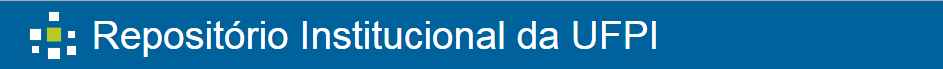 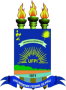 TERMO DE AUTORIZAÇÃO PARA PUBLICAÇÃO ELETRÔNICA NO REPOSITÓRIO INSTITUCIONAL - RI/UFPIIdentificação do material bibliográfico:Tese: [ ] Dissertação: [ ] Monografia: [ ] TCC Artigo: [ ] Livro: [ ] Capítulo de Livro: [ ] Material cartográfico ou Visual: [ ] Música: [ ]Obra de Arte: [ ] Partitura: [ ] Peça de Teatro: [ ] Relatório de pesquisa: [ ] Comunicação e Conferência: [ ] Artigo de periódico: [ ] Publicação seriada: [ ] Publicação de Anais de evento: [ ]Identificação do TCC:Curso de Graduação:  	 Programa de pós-graduação:  	  Outro:  	 Autor:	 E-mail:  	Orientador (a) 		 Instituição:  	Membro da banca:  		 Instituição:  	Membro da banca:  		 Instituição:  	Título obtido:  				 Data da defesa: 	/ 	/ 	Título do trabalho:  	Agência de fomento (em caso de aluno bolsista): _ 	Informações de acesso ao documento no formato eletrônico:Liberação para publicação:Total:	[ ]Parcial: [ ]. Em caso de publicação parcial especifique a(s) parte(s) ou o(s) capítulos(s) restrito(s): 	.............................................................................................................................................TERMO DE AUTORIZAÇÃOEm atendimento ao Artigo 6º da Resolução CEPEX nº 021/2014, autorizo a Universidade Federal do Piauí - UFPI, a disponibilizar gratuitamente sem ressarcimento dos direitos autorais, o texto integral ou parcial da publicação supracitada, de minha autoria, em meio eletrônico, no Repositório Institucional (RI/UFPI), no formato especificado* para fins de leitura, impressão e/ou download pela internet, a título de divulgação da produção científica gerada pela UFPI a partir desta data.Local: 	Data: 	/ 	/ 	Assinatura do autor:  	* Texto (PDF); imagem (JPG ou GIF); som (WAV, MPEG, MP3); Vídeo (AVI, QT).